光发酵和暗发酵耦合制氢技术赵佳欣 18301020138技术原理光发酵和暗发酵耦合制氢技术是将光暗两种发酵技术结合在一起，先进行暗发酵，再经过光发酵产氢。暗发酵后的发酵液中含有丰富的有机酸可用于光发酵，如此可消除有机酸对暗发酵制氢的抑制作用，而光发酵中的光合细菌对有机酸的利用则能降低废水的COD值。葡萄糖作为两步发酵的基质时，反应方程如下：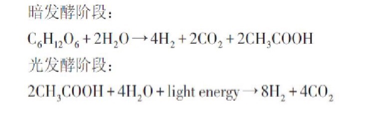 厌氧细菌和光合细菌联合产氢途径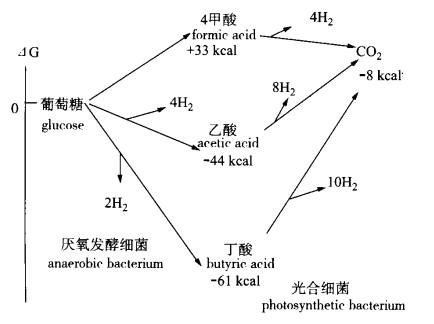 生物制氢反应器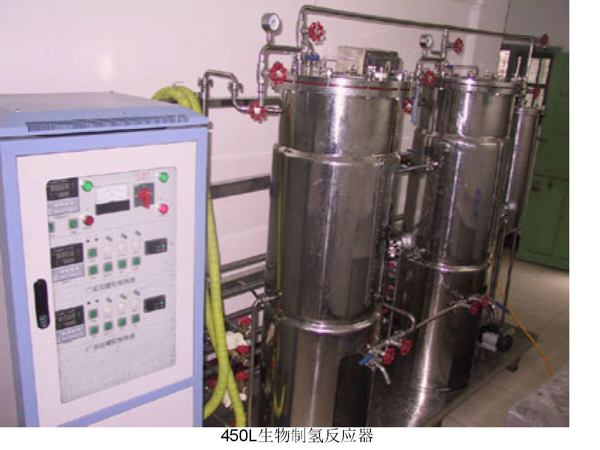 （1）光发酵制氢是光合细菌利用有机物通过光发酵作用产生氢气。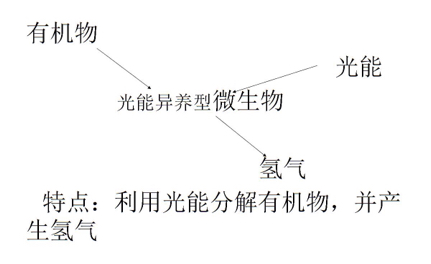 例：无硫紫细菌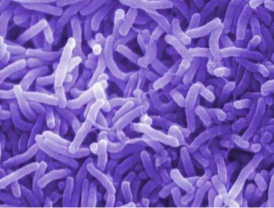 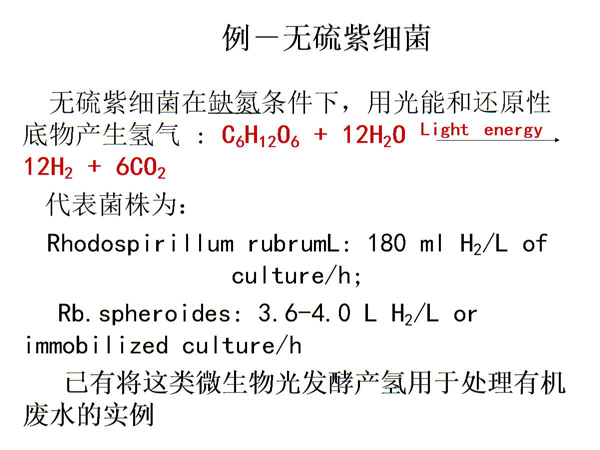 （2）暗发酵制氢是异养型厌氧细菌利用碳水化合物等有机物，通过暗发酵作用产生氢气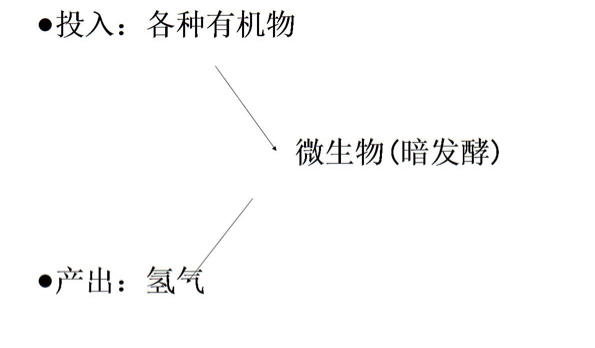 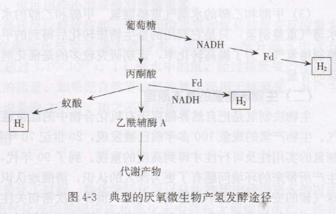 技术应用1.生产清洁生物能源2.用作内燃机燃料，可用于氢燃料汽车3.用作燃料电池4.用于热核反应石油、电力、化工、化纤等行业都大量用氢，可为这些行业提供原料，但目前光发酵和暗发酵耦合制氢技术尚未成熟。技术优缺点1.优点（1）光发酵和暗发酵耦合制氢技术，比单独使用一种方法制氢具有很多优势。 将  两种发酵方法结合在一起，相互交替，相互利用，相互补充，转化底物效率高，可提高氢气的产量。（2）清洁，节能，不消耗矿物资源，以造纸工业废水、发酵工业废水、农业废料(秸秆、牲畜粪便等)、食品工业废液等为原料进行生物制氢，既可获得洁净的氢气，又不另外消耗大量能源。（3）在应对全球气候变化、能源供需矛盾、保护生态环境等方面有重要作用》2.缺点（1）总体上，生物制氢技术尚未完全成熟，在大规模应用之前尚需深入研究。（2）商业化开发利用经验不足。（3）标准体系不健全。